DATOS DE LA UNIDAD DE TRANSPARENCIA: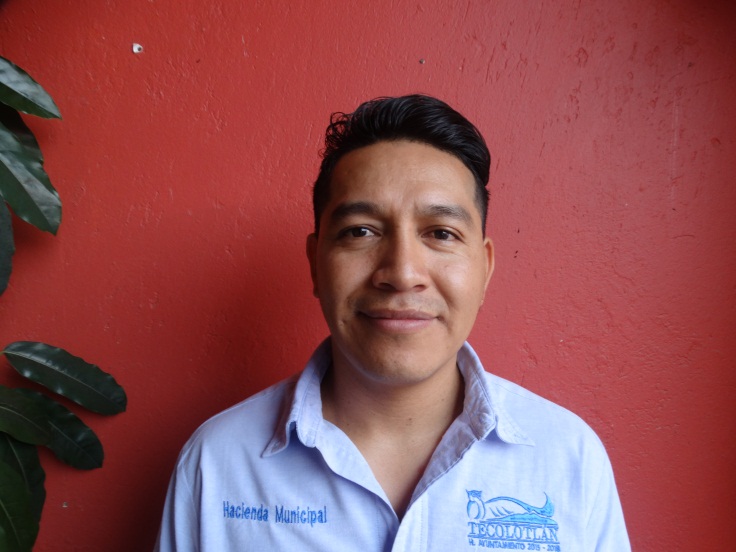 Lic. Jorge Eduardo Manzo González Titular de la Unidad de Transparencia  y  Secretario del ComitéUbicada en: Cristóbal de Ovejo #37, Colonia Centro, Tecolotlan Jalisco.Tel. (01-349)776-09-15 Ext. 128.  El Ayuntamiento de Tecolotlan no cuenta con número de FaxCorreo para recibir solicitudes de Acceso a la Información Email:  transparenciatecolotlan@hotmail.com Horario: Lunes a Viernes de 9:00 a 15:00 horas. http://www.tecolotlan.gob.mx/nl_articulo8.php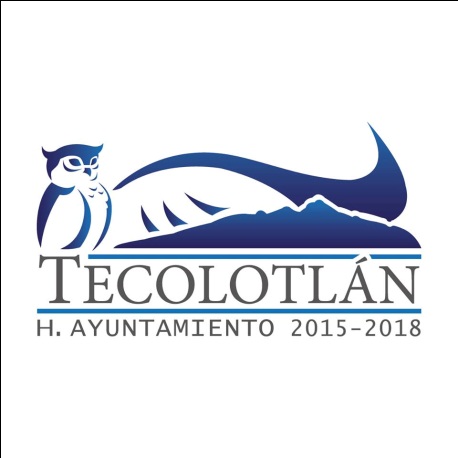 